 	 Sequência Didática: A VIDA NO PLANETA TERRAAs atividades desta semana deverão ser impressas e coladas no caderno de Português. Caso haja alguma dúvida, pode entrar em contato com a professora Gláucia no WhatsApp particular 991376135.          Disciplina: Língua PortuguesaNessa semana vamos relembrar os sinais de pontuação trabalhando a fábula: A cigarra e as formigas. Faça a leitura e realize as atividades com capricho e atenção.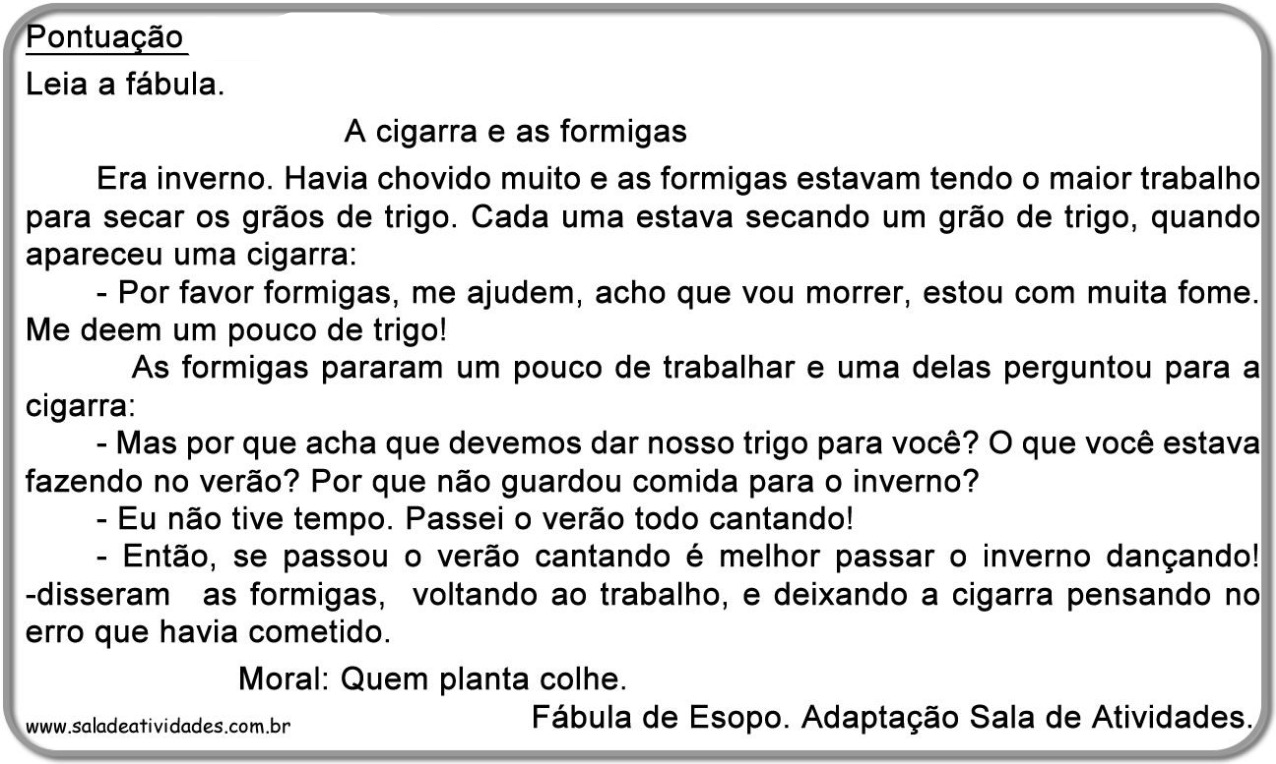 Interpretação do texto.O que faziam as formigas quando a cigarra apareceu?R:________________________________________________________________________________________________________________________________________________Qual é o título do texto?R:_______________________________________________________________________De acordo com o texto, a cigarra foi:(   ) Ignorada pela formiga.(   ) Bem recebida  pelas formigas.(   ) Maltratada pelas formigas.(   ) Devorada pelas formigas.Escreva qual é a moral da história.R:________________________________________________________________________________________________________________________________________________ Retire do texto todos sinais de pontuação.R:________________________________________________________________________________________________________________________________________________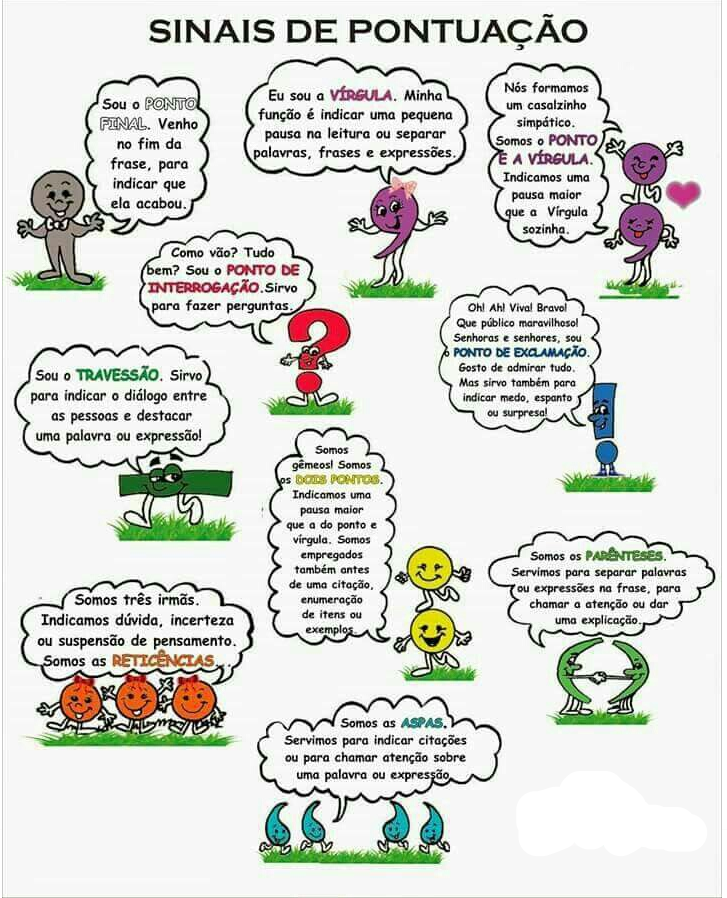 Para realizar as próximas atividades assista o vídeo postado no grupo do WhatsApp na segunda-feira.Relacione a 2º coluna de acordo com a 1º.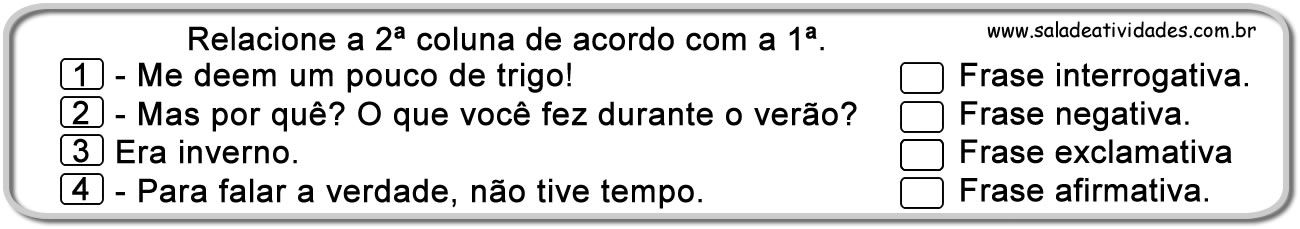 Pinte no texto somente os sinais de pontuação.De amarelo todos os pontos finais.De azul os pontos de exclamação.De verde os pontos de interrogação.De rosa as vírgulas.De Vermelho os travessões.De roxo  os dois pontos.Pontue as frases abaixo com ? ! . e , (mande uma foto dessa atividade para anexar no SGE - Sistema de Frequência).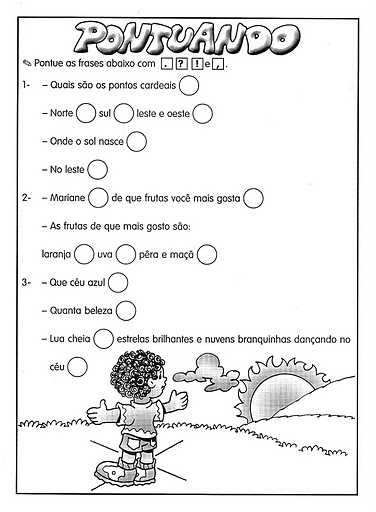 Escola Municipal de Educação Básica Augustinho Marcon.Catanduvas (SC), 19 a 23 de outubro de 2020.Diretora: Tatiana Bittencourt Menegat. Assessora Técnica Pedagógica: Maristela Apª. Borella Baraúna.Assessora Técnica Administrativa: Margarete Petter Dutra.Professora: Gláucia Arndt.Aluno(a): 3° Ano 3